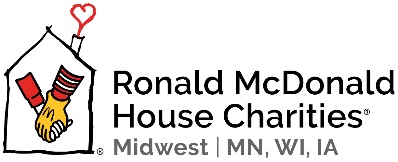 Barbara HenochVolunteer Scholarship ProgramApplication Form(The selection committee reserves the right to deny any application which does not meet selection criteria.)Please include a one-page essay along with your application telling us:why you would like to continue your educationyour academic goalswhat you would like to do in the future and why you are a suitable candidate for this volunteer scholarshipNameNameStreet AddressStreet AddressCityStateZipPhoneE-mailHigh School:High School:Graduation Date:Graduation Date:Post-Secondary:Post-Secondary:Graduation Date:Graduation Date:Post-Secondary School desired:Post-Secondary School desired:Post-Secondary School desired:Post-Secondary School desired:(college, university, technical college)(college, university, technical college)(college, university, technical college)(college, university, technical college)(college, university, technical college)Location:Have you been accepted:Have you been accepted:Have you been accepted: Yes    No Yes    NoEnrollment Date:Enrollment Date:What is your intended course of study?  What is your intended course of study?  What is your intended course of study?  Anticipated graduation/completion date?  ____________________When did you begin volunteering at the Ronald McDonald House? When did you begin volunteering at the Ronald McDonald House?     Total number of volunteer hours:Please share a specific activity or memory from your volunteer experience at the Ronald McDonald House that relates to the mission of the House.Please share a specific activity or memory from your volunteer experience at the Ronald McDonald House that relates to the mission of the House.Please share a specific activity or memory from your volunteer experience at the Ronald McDonald House that relates to the mission of the House.Please share a specific activity or memory from your volunteer experience at the Ronald McDonald House that relates to the mission of the House.How has your volunteer experience at the Ronald McDonald House influenced your life outside of the House? How has your volunteer experience at the Ronald McDonald House influenced your life outside of the House? How has your volunteer experience at the Ronald McDonald House influenced your life outside of the House? How has your volunteer experience at the Ronald McDonald House influenced your life outside of the House? Describe your Ronald McDonald House involvement. Why you first got involved, what role(s) you fulfilled (ie: HouseWarmer, House Dinner Host, Gardening Angel, Ambassador, etc.), and why you continued volunteering:Describe your Ronald McDonald House involvement. Why you first got involved, what role(s) you fulfilled (ie: HouseWarmer, House Dinner Host, Gardening Angel, Ambassador, etc.), and why you continued volunteering:Describe your Ronald McDonald House involvement. Why you first got involved, what role(s) you fulfilled (ie: HouseWarmer, House Dinner Host, Gardening Angel, Ambassador, etc.), and why you continued volunteering:Describe your Ronald McDonald House involvement. Why you first got involved, what role(s) you fulfilled (ie: HouseWarmer, House Dinner Host, Gardening Angel, Ambassador, etc.), and why you continued volunteering:Describe your community involvement: (clubs, volunteer, work, etc)Describe your community involvement: (clubs, volunteer, work, etc)Describe your community involvement: (clubs, volunteer, work, etc)Describe your community involvement: (clubs, volunteer, work, etc)How would receiving this scholarship impact you?How would receiving this scholarship impact you?How would receiving this scholarship impact you?How would receiving this scholarship impact you?